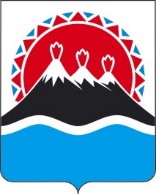 МИНИСТЕРСТВО СПОРТА КАМЧАТСКОГО КРАЯПРИКАЗНа основании экспертного заключения Управления Министерства юстиции Российской Федерации по Камчатскому краю от 13.09.2023 
№ МинЮст-335 на приказ Министерства спорта Камчатского края от 18.06.2018 №246 «Об утверждении Порядка проведения региональных официальных физкультурных мероприятий и спортивных мероприятий и межмуниципальных официальных физкультурных мероприятий и спортивных мероприятий на территории Камчатского края» (с изменениями от 10.08.2023 №13-Н)ПРИКАЗЫВАЮ:Изложить приложение к Порядку проведения региональных официальных физкультурных мероприятий и спортивных мероприятий и межмуниципальных официальных физкультурных мероприятий и спортивных мероприятий на территории Камчатского края, утвержденному приказом Министерства спорта Камчатского края от 18.06.2018 № 246 (с изменениями от 10.08.2023 №13-Н) в редакции согласно приложению к настоящему приказу.2. Настоящий приказ вступает в силу после дня его официального опубликования.О проведении торжественного церемониала открытия и закрытия официальных физкультурных мероприятий и спортивных мероприятий и межмуниципальных официальных физкультурных мероприятий и спортивных мероприятий на территории Камчатского края1. Торжественный церемониал открытия и закрытия официальных физкультурных мероприятий и спортивных мероприятий и межмуниципальных официальных физкультурных мероприятий и спортивных мероприятий на территории Камчатского края (далее - Торжественный церемониал) включает последовательность действий организаторов Мероприятия, членов оргкомитета Мероприятия, Участников, тренеров, спортивных судей, почетных гостей, других лиц и служб во время открытия, закрытия, награждении победителей, призеров Мероприятия и состоит из следующих частей (церемоний): 1) открытия Мероприятия;2) награждения Участников;3) закрытия Мероприятия.2. Торжественный церемониал разрабатывается совместно с главной судейской коллегией с учётом ранга и положения о Мероприятии, особенностей и традиций вида спорта, а также правил по соответствующему виду спорта. 3. Разработанный Торжественный церемониал, включающий сценарии каждой части (церемонии), а также при необходимости технический план Мероприятия, схемы, эскизы, не позднее, чем за 10 календарных дней, представляется в Министерство для рассмотрения и утверждения.4. Утвержденный Торжественный церемониал с приложением разработанных и утверждённых сценариев каждой части (церемонии), а также в случае наличия - технический план Мероприятия, схемы, эскизы, представляются не позднее, чем за 2 рабочих дня, руководителям оргкомитета Мероприятия и спортивного сооружения, ведущему Мероприятия, судье-информатору и другим лицам, ответственным за проведение Торжественного церемониала.5. Спортивное сооружение, на котором проводится Торжественный церемониал, должно быть оформлено средствами наглядной агитации и пропаганды (баннеры, растяжки), радиофицировано, а также быть снабжено государственной символикой Российской Федерации и Камчатского края, оборудованием и инвентарем для проведения Торжественного церемониала: Государственным флагом Российской Федерации, флагом Камчатского края; фонограммой Государственного гимна Российской Федерации и Камчатского края; пьедесталом (подиумом) для награждения победителей и призеров Мероприятия; штандартом с названием команд-участниц Мероприятия.  6. Руководитель объекта спорта или оргкомитета Мероприятия совместно с главной судьей проводят проверку готовности спортивного сооружения (места проведения) к проведению Торжественного церемониала. 7. На Торжественный церемониал участники соревнований должны выходить в спортивной форме. 8. При подготовке Торжественного церемониала по необходимости проводятся репетиции с участием всех лиц и служб, обеспечивающих отдельные его части. На генеральной репетиции Торжественного церемониала обязательно присутствие представителей организаторов и главной судейской коллегии. 9. Церемония открытия Мероприятия включает:построение перед началом церемонии Участников, тренеров, спортивных судей, представителей оргкомитета Мероприятия и почётных гостей; информацию судьи-информатора о Мероприятии, его Участниках, истории вида спорта, достижениях спортсменов Камчатского края;  позывные о начале церемонии открытия;по решению организаторов Мероприятия исполнение марша для выхода членов оргкомитета, почётных гостей, Участников, спортивных судей и тренеров;приветствие руководителя оргкомитета, объявление об открытии Мероприятия, с исполнением государственного гимна Российской Федерации и гимна Камчатского края;приветствие Участников Мероприятия членами оргкомитета, представителями региональной спортивной федерации, почётных гостей; возможно вручение вымпелов, значков, цветов, сувениров Участникам и почетным гостям соревнований; показательные выступления художественных коллективов и спортсменов.10. Церемония награждения участников Мероприятия проводится с учетом особенностей вида спорта, условий, места проведения и включает:  1) сбор и построение Участников для награждения; 2) позывные о начале церемонии награждения; 3) по решению организаторов Мероприятия марш на выход Участников; 4) информацию судьи-информатора о призёрах Мероприятия и лицах, вручающих награды; 5) проведение процедуры награждения (вручение медалей, призов, дипломов, цветов, памятных сувениров); 6) музыкальное сопровождение награждения торжественной музыкой.  11. Церемония закрытия Мероприятия включает:информацию судьи-информатора о результатах Мероприятия;сбор и построение Участников Мероприятия перед началом церемонии или по решению организаторов Мероприятия исполнение марша для выхода Участников; позывные о начале церемонии;выступления представителей организаторов или оргкомитета;вручение сувенирной продукции и наград;объявление главным судьей о закрытии Мероприятия.  12. Церемонии награждения Участников и закрытия Мероприятия могут проводиться одним мероприятием -  как одна церемония.».[Дата регистрации] № [Номер документа]г. Петропавловск-КамчатскийО внесении изменений в приказ Министерства спорта Камчатского края от 18.06.2018 № 246 «Об утверждении Порядка проведения региональных официальных физкультурных мероприятий и спортивных мероприятий и межмуниципальных официальных физкультурных мероприятий и спортивных мероприятий на территории Камчатского края»Министр[горизонтальный штамп подписи 1]К.В. Хмелевский Приложение к приказуПриложение к приказуПриложение к приказуПриложение к приказуПриложение к приказуМинистерства спортаКамчатского краяМинистерства спортаКамчатского краяМинистерства спортаКамчатского краяМинистерства спортаКамчатского краяМинистерства спортаКамчатского краяотот[REGDATESTAMP]№[REGNUMSTAMP]«Приложение 1 к Порядку проведения региональных официальных физкультурных мероприятий и спортивных мероприятий и межмуниципальных официальных физкультурных мероприятий и спортивных мероприятий на территории Камчатского края «Приложение 1 к Порядку проведения региональных официальных физкультурных мероприятий и спортивных мероприятий и межмуниципальных официальных физкультурных мероприятий и спортивных мероприятий на территории Камчатского края «Приложение 1 к Порядку проведения региональных официальных физкультурных мероприятий и спортивных мероприятий и межмуниципальных официальных физкультурных мероприятий и спортивных мероприятий на территории Камчатского края «Приложение 1 к Порядку проведения региональных официальных физкультурных мероприятий и спортивных мероприятий и межмуниципальных официальных физкультурных мероприятий и спортивных мероприятий на территории Камчатского края 